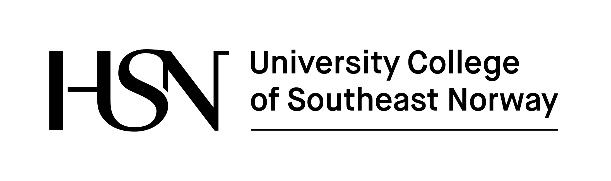 EXAMINATION INFORMATION PAGE        Written examinationAnswer only ONE of the questions:The debate between Edmund Burke (Reflections on the Revolution in France) and Thomas Paine (Rights of Man) has been called "the most crucial ideological debate ever carried on in English". Give a summary of their different positions and discuss how, in their different ways, they are representative of their time.Compare and contrast Virginia Woolf’s “The Legacy” and D.H. Lawrence’s “The Horse-Dealer’s Daughter” with particular reference to the pressures experienced by the female characters and the reasons for their decisions.Names: Woolf: Angela Clandon, Gilbert Clandon, Miss Miller, B.M.Lawrence: Mabel, Joe, Fred Henry, Malcolm, Jack Ferguson“In Irish history, martyrdom and heroism seem to be two sides of the same coin.” Discuss this statement in light of William Butler Yeats’s poem “Easter 1916” and Seamus Heaney’s poem “Casualty” (texts provided).W.B. Yeats: “Easter 1916”I have met them at close of day
Coming with vivid faces
From counter or desk among grey
Eighteenth-century houses.
I have passed with a nod of the head
Or polite meaningless words,
Or have lingered awhile and said
Polite meaningless words,
And thought before I had done
Of a mocking tale or a gibe
To please a companion
Around the fire at the club,
Being certain that they and I
But lived where motley is worn:
All changed, changed utterly:
A terrible beauty is born.

That woman's days were spent
In ignorant good-will,
Her nights in argument
Until her voice grew shrill.
What voice more sweet than hers
When, young and beautiful,
She rode to harriers?
This man had kept a school
And rode our winged horse;
This other his helper and friend
Was coming into his force;
He might have won fame in the end,
So sensitive his nature seemed,
So daring and sweet his thought.
This other man I had dreamed
A drunken, vainglorious lout.
He had done most bitter wrong
To some who are near my heart,
Yet I number him in the song;
He, too, has resigned his part
In the casual comedy;
He, too, has been changed in his turn,
Transformed utterly:
A terrible beauty is born.

Hearts with one purpose alone
Through summer and winter seem
Enchanted to a stone
To trouble the living stream.
The horse that comes from the road.
The rider, the birds that range
From cloud to tumbling cloud,
Minute by minute they change;
A shadow of cloud on the stream
Changes minute by minute;
A horse-hoof slides on the brim,
And a horse plashes within it;
The long-legged moor-hens dive,
And hens to moor-cocks call;
Minute by minute they live:
The stone's in the midst of all.

Too long a sacrifice
Can make a stone of the heart.
O when may it suffice?
That is Heaven's part, our part
To murmur name upon name,
As a mother names her child
When sleep at last has come
On limbs that had run wild.
What is it but nightfall?
No, no, not night but death;
Was it needless death after all?
For England may keep faith
For all that is done and said.
We know their dream; enough
To know they dreamed and are dead;
And what if excess of love
Bewildered them till they died?
I write it out in a verse -
MacDonagh and MacBride
And Connolly and Pearse
Now and in time to be,
Wherever green is worn,
Are changed, changed utterly:
A terrible beauty is born. Seamus Heaney: “Casualty”I   He would drink by himself   And raise a weathered thumb   Towards the high shelf,   Calling another rum   And blackcurrant, without   Having to raise his voice,   Or order a quick stout   By a lifting of the eyes   And a discreet dumb-show   Of pulling off the top;   At closing time would go   In waders and peaked cap   Into the showery dark,   A dole-kept breadwinnerdole-kept breadwinner A person who brings in money through "dole": financial help or welfare from the state.   But a natural for work.   I loved his whole manner,   Sure-footed but too sly,   His deadpan sidlingsidling Not calling attention to one’s self, unobtrusive tact,   His fisherman’s quick eye   And turned observant back.   Incomprehensible   To him, my other life.   Sometimes, on the high stool,   Too busy with his knife   At a tobacco plugtobacco plug “Tobacco pressed into a flat oblong cake or stick” (OED), which needs to be cut up and separated before smoking   And not meeting my eye,   In the pause after a slug   He mentioned poetry.   We would be on our own   And, always politic   And shy of condescension,   I would manage by some trick   To switch the talk to eels   Or lore of the horse and cart   Or the ProvisionalsProvisionals In 1969 the IRA (Irish Republican Army) split into two groups: the “provisionals” and the “officials”: “At the Army Convention of 1969 the militarists broke away over the issue of abstention and formed the provisional IRA, which became the dominant grouping, while the remainder became known as the officials” .   But my tentative art   His turned back watches too:   He was blown to bits   Out drinking in a curfew   Others obeyed, three nights   After they shot dead   The thirteen men in Derry.   PARAS THIRTEEN, the walls saidPARAS THIRTEEN, the walls said, / BOGSIDE NIL “Paras” is short for “Parachute Regiment.” According to A New Dictionary of Irish History from 1800, “On 30 January 1972 thirteen people were shot dead and seventeen injured within thirty minutes by British soldiers of the Parachute Regiment in the Bogside area of Derry”,   BOGSIDE NIL PARAS THIRTEEN, the walls said, / BOGSIDE NIL “Paras” is short for “Parachute Regiment.” According to A New Dictionary of Irish History from 1800, “On 30 January 1972 thirteen people were shot dead and seventeen injured within thirty minutes by British soldiers of the Parachute Regiment in the Bogside area of Derry”. That Wednesday   Everyone held   His breath and trembled.                      II   It was a day of cold   Raw silence, wind-blown   surplice and soutanesurplice and soutane A priest’s garments, the loose vestment (surplice) over the close-fitting one (soutane); by association, a priest:   Rained-on, flower-laden   Coffin after coffin   Seemed to float from the door   Of the packed cathedral   Like blossoms on slow water.   The common funeral   Unrolled its swaddling band,   Lapping, tightening   Till we were braced and bound   Like brothers in a ring.   But he would not be held   At home by his own crowd   Whatever threats were phoned,   Whatever black flags waved.   I see him as he turned   In that bombed offending place,   Remorse fused with terror   In his still knowable face,   His cornered outfaced stare   Blinding in the flash.   He had gone miles away   For he drank like a fish   Nightly, naturally   Swimming towards the lure   Of warm lit-up places,   The blurred mesh and murmur   Drifting among glasses   In the gregarious smoke.   How culpable was he   That last night when he broke   Our tribe’s complicity?   ‘Now, you’re supposed to be   An educated man,’   I hear him say. ‘Puzzle me   The right answer to that one.’                    III   I missed his funeral,   Those quiet walkers   And sideways talkers   ShoalingShoaling Crowding and moving together as a group, like schools of fish out of his lane   To the respectable   Purring of the hearse...   They move in equal pace   With the habitual   Slow consolation   Of a dawdling engine,   The line lifted, hand   Over fist, cold sunshine   On the water, the land   Banked under fog: that morning   I was taken in his boat,   The Screw purlingScrew purling “Screw” is short for “screw propeller;” “purling” describes the motion of the propeller and swirling water , turning   Indolent fathoms white,   I tasted freedom with him.   To get out early, haul   Steadily off the bottom,   DispraiseDispraise Opposite of praise, disparage, make little of the catch, and smile   As you find a rhythm   Working you, slow mile by mile,   Into your proper haunt   Somewhere, well out, beyond...   Dawn-sniffing revenantrevenant In Stepping Stones: Interviews with Seamus Heaney, Heaney described a fishing trip with Louis O’Neill and another person using this word: “The shine of morning light on the lough had an otherworldly quality, it reminded me of the dawn scene in Hamlet, when the ghost fades on the crowing of the cock – so in ‘Casualty’ Louis then turns into a ‘dawn-sniffing revenant’” ,   PlodderPlodder “One who works slowly and laboriously; a persevering toiler, a drudge” (Century Dictionary) through midnight rain,   Question me again.Subject code: 2007NSubject name:British Literature and Culture 1600–1980Subject name:British Literature and Culture 1600–1980Examination date:12 May 2017Examination time from/to: 10–15Total hours:5Responsible subject teacher:Peter FjågesundResponsible subject teacher:Peter FjågesundResponsible subject teacher:Peter FjågesundCampus:BøFaculty:Faculty of Humanities, Sports and Educational ScienceFaculty:Faculty of Humanities, Sports and Educational ScienceNo. of assignments:No. of attachments:No. of pages incl. front page and attachments: 7Permitted aids:English-English dictionaryPermitted aids:English-English dictionaryPermitted aids:English-English dictionaryInformation regarding attachments:Information regarding attachments:Information regarding attachments:Comments:The candidate is expected to answer ONE of the three questions.Comments:The candidate is expected to answer ONE of the three questions.Comments:The candidate is expected to answer ONE of the three questions.Select the type of examination paper Select the type of examination paper                                                               Spreadsheets                                                               Line sheets 